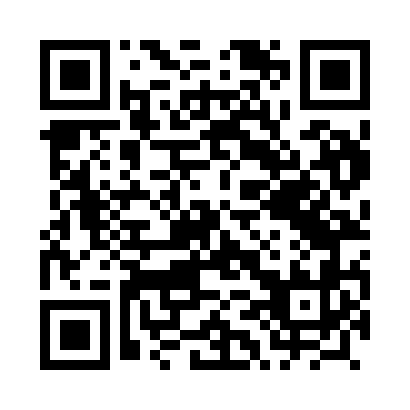 Prayer times for Ziemblice, PolandWed 1 May 2024 - Fri 31 May 2024High Latitude Method: Angle Based RulePrayer Calculation Method: Muslim World LeagueAsar Calculation Method: HanafiPrayer times provided by https://www.salahtimes.comDateDayFajrSunriseDhuhrAsrMaghribIsha1Wed2:465:1012:335:397:5610:102Thu2:435:0812:335:407:5810:123Fri2:405:0612:325:418:0010:154Sat2:375:0412:325:428:0110:185Sun2:335:0312:325:438:0310:216Mon2:305:0112:325:448:0410:247Tue2:264:5912:325:448:0610:278Wed2:234:5812:325:458:0710:309Thu2:194:5612:325:468:0910:3310Fri2:174:5412:325:478:1010:3611Sat2:174:5312:325:488:1210:3912Sun2:164:5112:325:498:1310:4013Mon2:154:5012:325:508:1510:4114Tue2:154:4812:325:518:1610:4115Wed2:144:4712:325:528:1810:4216Thu2:144:4612:325:528:1910:4317Fri2:134:4412:325:538:2010:4318Sat2:134:4312:325:548:2210:4419Sun2:124:4212:325:558:2310:4420Mon2:124:4012:325:568:2510:4521Tue2:114:3912:325:568:2610:4622Wed2:114:3812:325:578:2710:4623Thu2:104:3712:325:588:2910:4724Fri2:104:3612:325:598:3010:4725Sat2:104:3512:335:598:3110:4826Sun2:094:3412:336:008:3210:4927Mon2:094:3312:336:018:3310:4928Tue2:094:3212:336:028:3510:5029Wed2:084:3112:336:028:3610:5030Thu2:084:3012:336:038:3710:5131Fri2:084:2912:336:048:3810:51